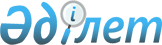 Қазақстан Республикасының Үкiметi атынан Placer" тобы компаниясының өкiлдерiне  дауды соттан тыс тәртiппен реттеу жөнiнде келiссөздер жүргiзуге өкiлеттiк беру туралыҚазақстан Республикасы Премьер-Министрiнiң өкiмi 1997 жылғы 15 тамыздағы N 278



          "МоGuirе, Wооds, Battle & Boothe L.L.Р" халықаралық заң
фирмасының Васильков алтын кенiшi жобасы жөнiндегi төрелiк iс қарауда
Қазақстан Республикасы Үкiметiнiң мүддесiн бiлдiретiн ұсынысына
байланысты және Қазақстан Республикасы Әдiлет министрлiгiнiң пiкiрiн
ескере отырып:




          1. "МоGuirе, Wооds, Battle & Boothe L.L.Р" халықаралық заң
фирмасына Қазақстан Республикасының Үкiметi атынан Placer" тобы
компаниясының өкiлдерiмен (адвокаттарымен) Васильков алтын кенiшi кен
орны жөнiндегi дауды соттан тыс тәртiппен реттеу жөнiнде келiссөздер
(дауды реттеу жөнiнде түпкiлiктi шешiм қабылдау құқығынсыз) жүргiзуге
өкiлеттiк берiлсiн.




          2. Қазақстан Республикасының Әдiлет министрлiгi Қазақстан
Республикасы Үкiметiн келiссөздердiң жүргiзiлуi бойынша олардың
нәтижелерi туралы кешiктiрмей хабардар етсiн және дауды түпкiлiктi
реттеу жөнiндегi шаралар туралы өз ұсыныстарын тапсырсын.








          Премьер-Министр








					© 2012. Қазақстан Республикасы Әділет министрлігінің «Қазақстан Республикасының Заңнама және құқықтық ақпарат институты» ШЖҚ РМК
				